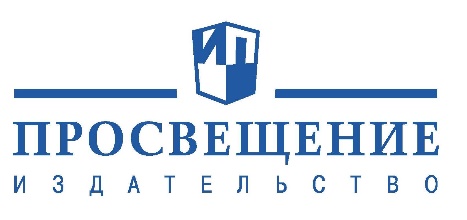 Уважаемые коллеги!Издательство «Просвещение» приглашает принять участие в интернет-семинаре для работы в  летних лагерях.20.06.2019г. с 09:30 до 11:00 (по Московскому времени) Тема:  Реализация элективных курсов в рамках городского лагеряСодержание:Основные направления элективных курсовНачальная школа: от математики до астрономии. Формы и способы работы с детьми младшего школьного возрастаОсновная школа: юные исследователи и активные журналисты. Заинтересовываем профессиями.Лектор: Литвинов Олег Андреевич, ведущий методист центра естественно-математического образования АО «Издательство «Просвещение»Ссылка для участия:   https://events.webinar.ru/8478259/2363289Все слушатели получат Сертификат в электронном виде!Для участия необходимо пройти предварительную регистрацию, после которой на указанный e-mail придет письмо с персональной ссылкой для входа на вебинар, по которой нужно будет пройти в назначенный час начала онлайн-встречи.По вопросам технической поддержки обращаться:  Волобуева Светлана Халитовна, ведущий специалист по дистанционному обучению отдела  интернет-сервисов АО Издательство «Просвещение», моб. 8(968) 038-04-90, e-mail:  SVolobueva@prosv.ru
По организационным вопросам:Петрова Мария Юрьевна, координатор региона ведущий менеджер отдела координации работы с регионами АО «Издательство «Просвещение», моб. тел.: +7(910) 457-41-22, тел.: +7 (495) 789-30-40 доб. 48-21, e-mail: MYPetrova@prosv.ruДо встречи на мероприятии!